 The Craft of Writing – Speech Feedback 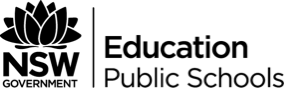 Next Steps:Use the feedback to further polish your speech ready for presentationComment:Band DescriptorsWhat went well?Areas to improve?A BandSophisticated, original and engaging responseExplores perceptively their chosen issueSkilful control of languageB BandEffective responseExplores effectively their chosen issueEffective control of languageC BandSound responseExplores their chosen issueAdequate control of languageD BandAttempts a responseAttempts to explore their chosen issueLimited control of languageE BandAttempts to compose a responseMinimal control of languageThoughtful and original use of speech form to explore the chosen issueWrote an engaging speech which clearly presented their point of viewPlayed with rhetorical features for example. pathos, logos, ethos, to engage and persuade the audienceBuilt audience’s understanding of the issueUsed a variety of language devices including the rhetorical questions, similes, metaphors, symbols/ motifs, emotive language and so on.Used a variety of sentence types for effectUsed a variety of sentence starters for effectSophisticated vocabularyUsed allusion and/ or anecdote appropriatelyUsed paragraphs appropriatelyMaintained tense throughoutFew errors in spelling, punctuation and grammarNeeds to be original in your choice of issue and use of persuasionNeeds to focus on ways to engage your audienceNeeds to play with the rhetorical features for example, pathos, logos and ethosNeeds to spend time developing the audience’s understanding of the issueNeeds to include a variety of language features to both engage and persuade the audienceNeeds to include a variety of sentence types – simple, compound, complexNeeds to choose more sophisticated vocabularyNeeds to vary the start of sentencesNeeds to use paragraphsNeeds to improve spelling/grammar and/or punctuationStretch: the ways used to engage the audienceStretch: the use of language devices and rhetorical techniquesStretch: the efforts to persuade the audience to consider/accept your point of view on the issue